Notice to the Public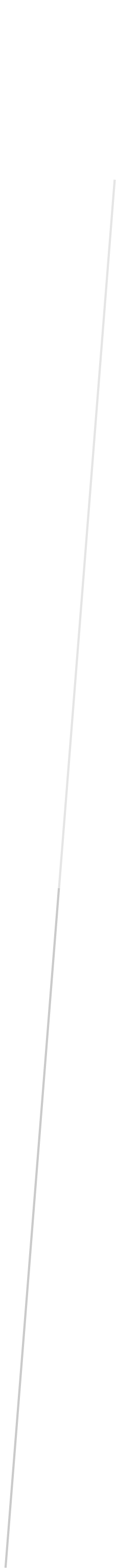 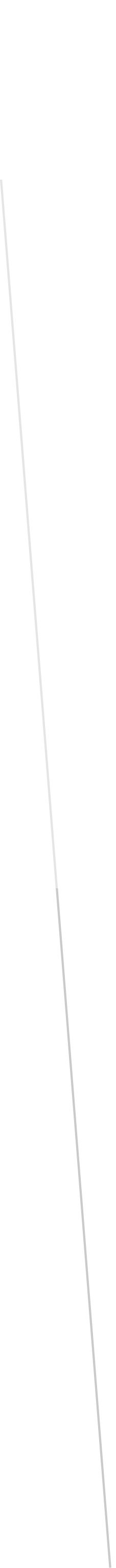 